Cross Country 2019 Student Athlete Information 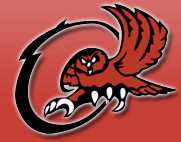 Name ___________________________________	Birthday ____________School Email____________________________________________________Cell Phone ________________________________Parent/Guardian Name ____________________________________________Email _________________________________________________________Home Phone _______________________________Cell Phone ________________________________Parent/Guardian Name ____________________________________________Email _________________________________________________________Home Phone _______________________________Cell Phone ________________________________What is your 5k goal for 2019 CC Season?What was your most recent 5k time? (or 2 mile time if you don’t have a recent 5k)